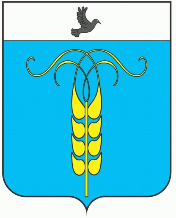 РЕШЕНИЕСОВЕТА ГРАЧЕВСКОГО МУНИЦИПАЛЬНОГО ОКРУГАСТАВРОПОЛЬСКОГО КРАЯ21 апреля 2022 года                           с. Грачевка                                        № 37О подтверждении решения Совета Грачевского муниципального округа Ставропольского края от 12 апреля 2022 года № 31 принятого путем опроса «О внесении изменений в Положение о муниципальном контроле на автомобильном транспорте, городском наземном электрическом транспорте и в дорожном хозяйстве в Грачевском муниципальном округе Ставропольского края, утвержденное решением Совета Грачевского муниципального округа Ставропольского краяот 31 августа 2021 года № 102»В соответствии со статьей 59 Регламента работы Совета Грачевского муниципального округа Ставропольского края, утвержденного решением Совета Грачевского муниципального округа Ставропольского края от 21 декабря 2020 года № 76, Уставом Грачевского муниципального округа Ставропольского края, Совет Грачевского муниципального округа Ставропольского краяРЕШИЛ:1. Подтвердить решение Совета Грачевского муниципального          округа Ставропольского края от 12 апреля 2022 года № 31 «О внесении изменений в Положение о муниципальном контроле на автомобильном транспорте, городском наземном электрическом транспорте и в дорожном хозяйстве в Грачевском муниципальном округе Ставропольского края, утвержденное решением Совета Грачевского муниципального округа Ставропольского края от 31 августа 2021 года № 102».2. Настоящее решение выступает в силу со дня его подписания.Председатель Совета Грачевскогомуниципального округаСтавропольского края							     С.Ф. СотниковГлава Грачевскогомуниципального округаСтавропольского края                                                                   С.Л. Филичкин